Государственное бюджетное образовательное учреждение высшего образования Московской области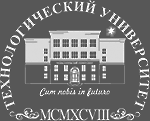 ТЕХНОЛОГИЧЕСКИЙ УНИВЕРСИТЕТРезультаты Международной Открытой ОлимпиадыТехнологического университета 2019 г.21 апреля 2019 годаОбществознаниеНоминация «Таланты России»Класс: 10, 1 курс СПОКак найти себя в списке: фамилии расположены в порядке убывания набранной суммы баллов; фамилии участников, набравших одинаковую сумму баллов, расположены в алфавитном порядке№ п/пСтатусФамилия ИмяУчреждениеРегион, городБалл (max 100)ПобедительКоротаева Анастасия ДенисовнаГАПОУ «Екатеринбургский экономико-технологический колледж»Свердловская обл.,г. Сухой Лог85ПризерII местоМонолий Данил ВладимировичГАПОУ «Екатеринбургский экономико-технологический колледж»Свердловская обл.,г. Сухой Лог84ПризерIII местоШилина Наталья АлексеевнаМОУ гимназия № 8 им. Л.М. МарасиковойЯрославская обл.,г. Рыбинск 83ПризерIV местоАндреева Елена АлександровнаГАПОУ «Екатеринбургский экономико-технологический колледж»Свердловская обл.,г. Сухой Лог82УчастникКузнецова Алена ЕвгеньевнаМКОУ «Ларичихинская СОШ» Алтайский край, Тальменский р-н, с. Ларичиха  81УчастникБеляев Даниил РомановичМБОУ «Наро-Фоминская CОШ № 5 с УИОП»Московская обл.,г. Наро-Фоминск80УчастникГончаров Максим СергеевичМКОУ «Ларичихинская СОШ» Алтайский край, Тальменский р-н, с. Ларичиха  80УчастникВишнякова Виктория СергеевнаМКОУ «Ларичихинская СОШ» Алтайский край, Тальменский р-н, с. Ларичиха  79УчастникГоремыкина Софья КирилловнаГОБПОУ «Грязинский технический колледж»Липецкая обл.,г. Грязи, 76УчастникМакарова Алина ПавловнаГАПОУ «Екатеринбургский экономико-технологический колледж»Свердловская обл.,г. Сухой Лог71Участник Колле Олеся СергеевнаМБОУ «Зверосовхозская СОШ»Московская обл.,Пушкинский р-н,п. Зверосовхоз 67УчастникМокачёва Полина СергеевнаМБОУ СОШ № 16Московская обл.,г. Сергиев Посад67УчастникРязанова Марфа СергеевнаМБОУ СОШ № 16Московская обл.,г. Сергиев Посад67УчастникАлтабаева Дарья АндреевнаМБОУ «Зверосовхозская СОШ»Московская обл.,Пушкинский р-н,п. Зверосовхоз 59УчастникАпенова Полина ВладимировнаМБОУ «Зверосовхозская СОШ»Московская обл.,Пушкинский р-н,п. Зверосовхоз 53УчастникШаврова Дарья ОлеговнаМБОУ СОШ № 16Московская обл.,г. Сергиев Посад52УчастникБорисенко Карина ЕвгеньевнаМОБУ Талаканская СОШ № 5Амурская обл.,п.г.т. Талакан, 49Участник Байчурина Анастасия АлександровнаМБОУ «Инсарская СОШ № 1»Республика Мордовия,г. Инсар 47Участник Назаретян ТерезаМБОУ «Зверосовхозская СОШ»Московская обл.,Пушкинский р-н,п. Зверосовхоз 27УчастникСаакян Эльвира НелсовнаМБОУ «Зверосовхозская СОШ»Московская обл.,Пушкинский р-н,п. Зверосовхоз 10УчастникМизюк Николай ВитальевичМОУ «Лицей» Московская обл.,г. Дедовск 0